РОССИЙСКАЯ ФЕДЕРАЦИЯКОСТРОМСКАЯ ОБЛАСТЬГАЛИЧСКИЙ МУНИЦИПАЛЬНЫЙ РАЙОН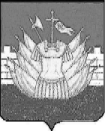 СОВЕТ ДЕПУТАТОВДМИТРИЕВСКОГО СЕЛЬСКОГО ПОСЕЛЕНИЯР Е Ш Е Н И Еот « 21 » ноября 2019 года  № 216О внесении изменений в Решение Совета депутатов Дмитриевского сельского поселения от 24.11.2017г. № 119 «Об установлении налога на имущество физических лиц» В целях приведения муниципальных правовых актов Дмитриевского сельского поселения в соответствие с действующим законодательством Российской Федерации, Совет депутатов сельского поселения РЕШИЛ:1. Внести в Решение Совета депутатов Дмитриевского сельского поселения № 119 от 24.11.2017г. «Об установлении налога на имущество физических лиц на территории Дмитриевского сельского поселения Галичского муниципального района Костромской области» (в ред. от 27.08.2018 № 159, от 28.09.2018 № 165, от 16.11.2018 № 172) (далее Решение) следующие изменения:1.1. В абзаце 6 подпункта.1 пункта 2 слова «предоставленных» и «, дачного» исключить.1.2. Абзац 3 подпункта 2 пункта 2 принять в новой редакции:«- 1,0 процент на 2019 год, 1.5% на 2020 год, 2,0 процента начиная с 2021 года, в отношении торговых центров (комплексов) общей площадью до 1500 квадратных метров (включительно) и помещений в них, административно-деловых центров и помещений в них, а также нежилых помещений, назначение которых в соответствии с кадастровыми паспортами объектов недвижимости или документами технического учета (инвентаризации) объектов недвижимости предусматривает размещение офисов, торговых объектов, объектов общественного питания и бытового обслуживания либо которые фактически используются для размещения офисов, торговых объектов, объектов общественного питания и бытового обслуживания;»1.3. Пункт 3 исключить.2. Настоящее решение вступает в силу с 1 января 2020 года, но не ранее чем через месяц со дня его официального опубликования.Глава сельского поселения:                                                     А.В.Тютин